ОТКРЫТОЕ ПИСЬМО Губернатору Забайкальского края Ждановой Н. Н.Уважаемая Наталья Николаевна!Начиная с 2012 года,  комитет краевой организации Общероссийского Профсоюза образования ведет переписку с меняющимися Губернаторами края, Министрами здравоохранения,  образования и финансов,   надзорными органами, депутатами Государственной Думы по вопросу организации прохождения медицинских осмотров работниками образовательных организаций края в соответствии с п. 9 ч. 1 ст. 48 Федерального закона от 29 декабря 2012 г. № 273-ФЗ «Об образовании в Российской Федерации», ст.ст.76 и 213 Трудового кодекса РФ.Не разрешаемая в течение длительного времени проблема, возникшая с недостаточным финансированием (зачастую с его отсутствием вообще) муниципальными образованиями  прохождения медицинских осмотров педагогическими и другими работниками муниципальных образовательных учреждений, заставляет Забайкальскую краевую  организацию Профсоюза  обратиться к Вам, как к высшему должностному лицу и руководителю высшего исполнительного органа  власти Забайкальского края.Реагируя на обращения педагогических работников, проходивших медицинские осмотры на собственные средства в нарушение ст. 212 Трудового кодекса РФ, анализируя информацию о разной стоимости этой медицинской услуги, крайком профсоюза в течение 2012-2016  годов неоднократно проводил мониторинги условий медицинских осмотров работников образования в муниципалитетах края и обращался в различные органы государственной власти Забайкальского края, Росздравнадзор, Гострудинспекцию по Забайкальскому краю с проблемой финансового обеспечения обязательных периодических медицинских осмотров, формирования тарифа на оказываемые медицинские услуги в соответствии с установленной методикой определения размера платы за оказание медицинских услуг при проведении медицинских осмотров государственными учреждениями здравоохранения.Во всех ответах подтверждается, что прохождение работниками медицинских осмотров работников за счет собственных средств является нарушением трудового законодательства,  указанные осмотры должны проводиться за счет работодателя. Расходы бюджетных организаций на проведение медицинских осмотров работников осуществляются в пределах средств, предусмотренных в бюджетах на осуществление их деятельности в бюджете соответствующего уровня, а также средств, полученных данными учреждениями от приносящей доход деятельности.Да, вроде бы такая позиция соответствует и законодательству, и разделению полномочий между краем и муниципальными образованиями. Но есть опасение, что в местных бюджетах так и не появятся средства на медосмотры по причине их отсутствия, и вся тяжесть поиска их  упадет на  образовательные организации. А ведь уже сейчас у большинства из них имеется многотысячная задолженность перед медицинскими учреждениями. Муниципальные образовательные организации, особенно в сельской местности, не имеют возможности «зарабатывать» денежные средства в количестве, достаточном для обеспечения работникам бесплатного прохождения медосмотров.Среди некоторых руководителей органов управления образованием в муниципалитетах бытует мнение, что сегодня у педагогических работников достаточно высокая заработная плата, и они могут сами оплатить прохождение медицинских осмотров. Но если Трудовым кодексом Российской Федерации закреплено право для работников на бесплатные медицинские осмотры, то органы исполнительной власти, органы местного самоуправления обязаны исполнять закон, а не нарушать его.Уважаемая Наталья Николаевна, поскольку в соответствии с  Уставом Забайкальского края  Вы  принимаете меры по защите прав и свобод человека и гражданина на территории субъекта РФ, то комитет Забайкальской краевой организации Общероссийского Профсоюза образования  просит Вас взять под личный контроль вопрос  выделения необходимых денежных средств для оплаты периодических медицинских осмотров  работников образования в целях недопущения нарушения их прав  в дальнейшем. Мы не думаем, что и по этому вопросу нужно обращаться к Президенту РФ. 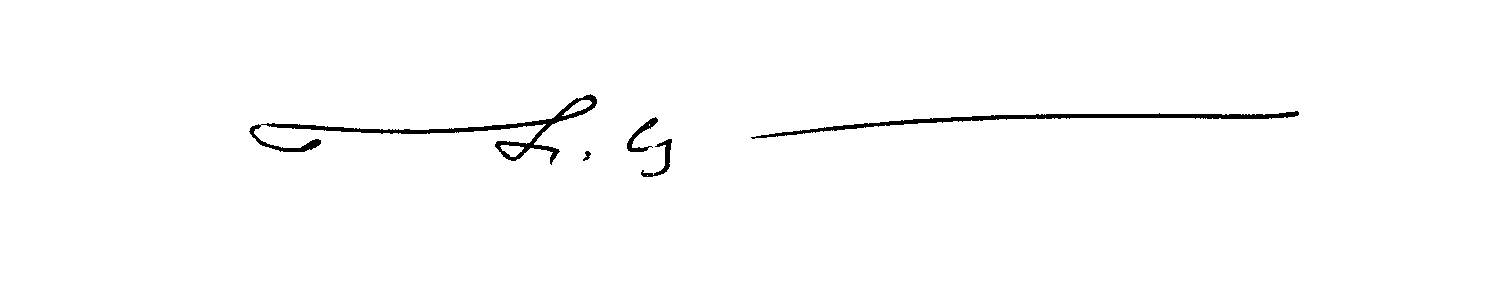 Председатель  ЗабайкальскойКраевой организации Профсоюза                                               Н.И.Окунева